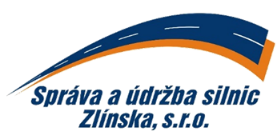 
DODAVATEL:    CROY s.r.o.Plzeňská 2599269 01 RakovníkIČ: 45147647	DIČ: CZ45147647e-mail: XXXXXXXXXXXX, tel.: +420 XXXXXXXXXXXObjednáváme u Vás, celoročně: nákup náhradních dílů a servisní práce dle platného ceníku - XX % sleva, XXXXXXXXXXSoučástí faktury musí být potvrzená objednávka a objednatelem potvrzený předávací protokol.ODBĚRATEL:IČ: 269 13 453t: 577 044 220Správa a údržba silnic Zlínska, s.r.o.DIČ: CZ26913453IDDS: ib33u2hK Majáku 5001Banka: PPF banka a.s.e: suszlin@suszlin.cz760 01 Zlínč.ú.: XXXXXwww.suszlin.czCELOROČNÍ OBJEDNÁVKA č.: OV-034/2024ze dne: 23.01.2024termín, místo dodání:rok 2024, Zlínsplatnost faktur:30 dnívyřizuje:XXXXXtelefon/mobil:XXXXXXXXXXXe-mail:XXXXXXXXXXXe-mail pro zasílání faktur:XXXXXXXXXPotvrzení odběratele: (razítko a podpis)Libor Lukášjednatel společnostiPotvrzení dodavatele(*): (jméno, podpis, razítko)Vyřizuje: (jméno hůlkovým písmem) tel.: Potvrzení odběratele: (razítko a podpis)Libor Lukášjednatel společnosti